 ELI Online Focus Session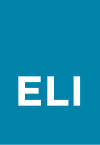 Discussion PromptsELI online events are designed to be highly interactive and collaborative experiences, encouraging attendees to engage in collective knowledge building, brainstorming, and discussion. You might find it useful to use the questions below to organize thoughts or keep track of key ideas throughout the focus session. These questions are meant to guide and help stimulate group discussion and interaction, but feel free to deviate from these and explore other related topics. Teams might consider identifying someone to serve as a recorder to take notes of the group’s thoughts and to keep track of discussion takeaways. These notes could be useful later for planning or reflection purposes. 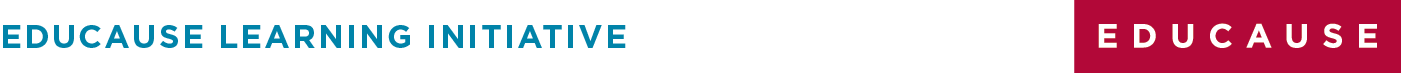 QuestionNotesWhat are the implications of big data and learning analytics on the practice of instructional design?How might we blend user-centered design and other elements like gamification and game-based learning with traditional notions of instructional design? What might the role of adaptive and personalized learning be in reshaping instructional design? How is the commitment to such learning environments shaping or reshaping instructional design? How do partnerships and integrations across organizations and networks impact the instructional design process?How do we leverage data to provide students with access to improve their own paths to successful degree completion, while still allowing them the encounter meaningful, but potentially unplanned, learning experiences? How can instructional designers leverage learning data to influence iterations on course design?How can instructional designers take a more connected approach to keeping current while working across departments or silos?How can a connnectivist approach to instructional systems design serve to reshape teaching and learning at the college level? 